Результаты опроса: Оценка работы, проводимой в Амурстате по противодействию коррупции в 2016 годуИтоги онлайн-опроса граждан по оценке работы по противодействию коррупции, проводимой в Амурстате в 2016 году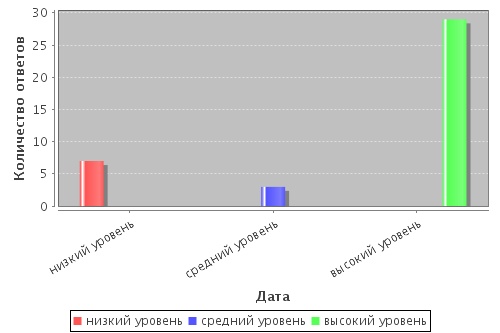 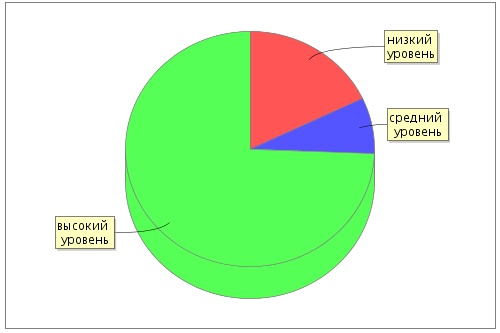 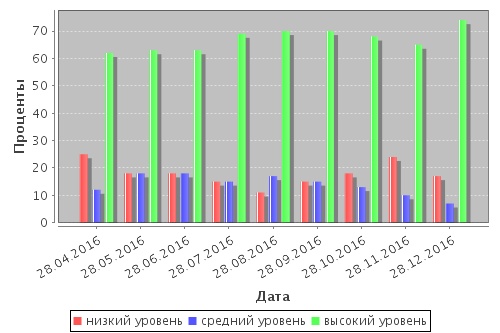 Высокий уровень32 чел.75%Средний уровень7 чел.18%Низкий уровень3 чел.7%